VÝBĚR DO CHOVUPRO JAGDTERIÉRY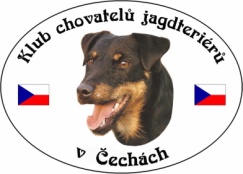 Místo konání:                                                              Datum:    Jméno psa – feny : Datum narození:                                           Číslo zápisu:                                   Barva: Otec :                                                                        Matka: Chovatel : Majitel :    Posuzovali: ………………………………………………………………………………………………………………………………………Na chovném svodu      -         OBSTÁL (A)          -             NEOBSTÁL(A)Celkový typ:     1) Typický   2) Netypický   3) NevyjádřenýHlava:1) Standardní   2) Nestandardní   3) JináČelní Stop1.  2.  3.Nos:1) Standardní   2) Nestandardní   3) JinýOko:1) Tmavé     2)Hnědé    3) SvětléUcho:1) Normální     2)Těžké    3) Lehké    4) Velké    5) MaléChrup:0) Úplný      1) Chybí 1x M3     2) Chybí 2x M3Zkus:1) Nůžkový  2) Klešťový  3) Jiný - Krk:1) Standardní  2) Nestandardní  - JakýHrudní  konč:1) Standardní  2) Nestandardní  - JakéPánevní konč:1) Standardní  2) Nestandardní  - JakéTělo a hřbet:1) Standardní  2) Nestandardní  - JakýSíla kostry:1)Standardní        2) Silná       3) Střední       4) Slabá      Tlapky:1) Standardní  2) Nestandardní  - JakéPrut:1) Standardní  2) Nestandardní  - JakýOsrstění:h -  Hrubá   hv – hrubá s vousem   k – krátká   kv – krátká s vousem1  2  3Kvalita srsti:1)Výborná     2) Standardní      3) Nestandardní     4) OtevřenáBarva srsti:č – černá s pálením        h – hnědá s pálenímPálení1   2   3Výška:Obvod hrudi:Povaha:1) Klidná  2) Plachá  3) Temperamentní  4) Agresivní  5) BázliváPohyb:1) Standardní   2) Nestandardní   3) JinýOstat.znaky:Hrubé vady: